    Alaska Association 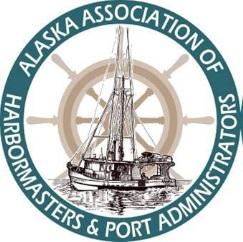 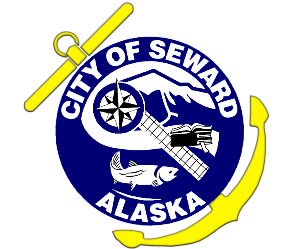 of Harbormasters & Port Administrators39th Annual Conference Schedule   October 8 – 12, 2018 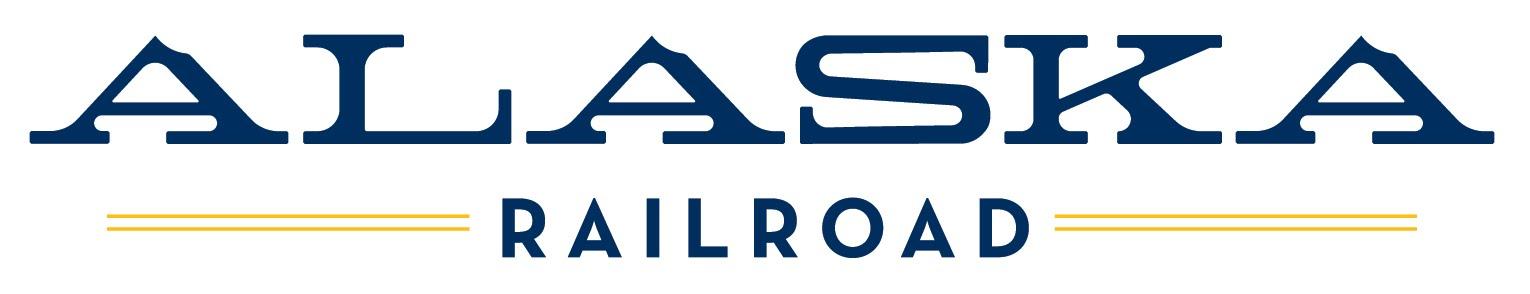 ** All activities take place in the K. M. Rae Marine Education 
Building (125 3rd Ave., MAP #8) unless otherwise noted **Monday October 8th, 20182:00 - 4:00 PM 	Conference Registration and Check-In Chamber of Commerce and Visitor’s Center (2001 Seward Hwy., MAP #1)5:00 - 7:00 PM	WELCOME RECEPTIONChinooks Seafood and Grill (1404 4th Ave, MAP #3)Food generously sponsored by Alaska Railroad CorporationBeverages provided by Global Diving Tuesday October 9th, 20187:15 – 8:00 AM		Breakfast American Legion – Post #5 (402 5th Ave., MAP #5) Sponsored by R&M Consultants, Inc.			Conference Registration and Check-InContinued at K.M Rae Building (125 3rd Ave., MAP #8)8:15 – 8:45 AM  	Welcome and Opening CommentsAAHPA President and Dignitaries8:45 – 9:30 AM	Sponsor Recognition (Round 1)Please state your name and the name of the company you represent.How do you or your company provide benefits to Alaska’s ports and/or harbors? (5 min. total)9:30 – 9:45 AM		BreakSponsored by Pacific Pile & Marine, L.P.Breaks are great opportunities to meet with our vendors and ask questions.  Please thank them for supporting the association!9:45 –1:00 PM  	PORT TOUR via Water and Land (Seward Harbor, ARRC Port of Seward, Seward Marine Industrial Center) Kenai Fjords Tours (1304 4th Ave., MAP #4)  	1:00 – 2:30 PM	Executive Board MeetingSeward Community Library (239 6th Ave., MAP #6) Sponsored by Bellingham Marine Industries, Inc.1:00 – 2:30 PM		Lunch (on your own) Check out local restaurants: The Cookery, Alaska Seafood Grill, Sea Salt Grill2:30 – 3:45 PM 	Sponsor Recognition (Round 2) Please state your name and the name of the company you represent.How do you or your company provide benefits to Alaska’s ports and/or harbors? (5 min. total)Call of Ports (Round 1)Introduce yourself, your team and briefly tell us what’s NEW at your port/harbor (Infrastructure, system or staff).  What are your biggest challenges or future concerns or how you have solved a shared problem? (5 min total)  3:45 – 4:00 PM		Break Sponsored by TransPac Marinas Inc. 4:00 – 5:00 PM		Call of Ports (Round 2)Introduce yourself & your team and briefly tell us what’s NEW at your port/harbor (Infrastructure, system or staff).  What are your biggest challenges or future concerns or how you have solved a shared problem? (5 min total)  5:15 – 7:00 PM		Exhibitor Open HouseOpen to Public With Hors d’Oeuvres  Pick/Sign Up Teams for Evening Activities (See Below)Seward Scavenger Hunt – gather your team or go for the solo win for this fun game with prizes!7:00 – 9:00 PM	Seward Keel Haul – gather your team or go for the solo win for more fun and games with prizes!Wednesday October 10th, 2018 7:15 – 8:00 AM		Breakfast American Legion – Post #5 (402 5th Ave., MAP #5) Sponsored by Moffatt & Nichol8:15 – 9:00 AM 	History of Seward’s Waterfront, Kim Nielsen PE—Group Manager of Waterfront Engineering, R&M ConsultantsK.M Rae Building (125 3rd Ave., MAP #8)9:00 - 9:45 AM		AVTEC Ship Simulator/AVTEC Maritime Info with Captain Terri Federer9:45 – 10:45 AM 	Recent Metocean Studies, Younes Nouri, PhD, Moffatt & Nichol10:45 – 11:00 PM	BreakSponsored by TransPac Marinas Inc.11:00 - 11:45 PM	DOT Harbor Facility Grants State of Alaska, Jim Potdvein, State of Alaska 11:45 – 12:00 PM	Walk to Alaska SeaLife Center (301 Railway Ave., MAP #7)12:00 – 1:00 PM	Lunch with Key-Note Speaker Senator Peter Micciche Sponsored by Turnagain Marine and HDR Alaska, Inc. 1:15 – 2:15 PM	AVTEC Ship Simulator – Group 1AVTEC (809 2nd Ave., MAP #9) AVTEC Fire Training Simulator – Group 2Seward Marine Industrial Center (700 Nash Rd., MAP #12)2:15 – 2:30 PM		Break – Group 1 (SPONSOR)AVTEC (809 2nd Ave., MAP #9) 2:30 – 2:45 PM 		Break – Group 2 AVTEC (809 2nd Ave., MAP #9) 2:45 – 3:45 PM	AVTEC Ship Simulator – Group 2AVTEC (809 2nd Ave., MAP #9) AVTEC Fire Training Simulator – Group 1Seward Marine Industrial Center (700 Nash Rd., MAP #12)4:00 – 5:00 PM		Annual AAHPA Business Meeting 6:00 – 9:00 PM	Conference Annual BanquetAlaska Railroad Cruise Ship Terminal Building (MAP #10)Sponsored by PND Thursday October 11th, 2018 ***  Administrators Follow Track Below ***7:15 – 8:00 AM		BreakfastAmerican Legion – Post #5 (402 5th Ave., MAP #5)  (SPONSOR) 8:15 – 9:00 AM 	New TWIC Rules: Ex-Director Ed Page/Asst. Director Brett Farrell, Marine Exchange  9:00 - 9:45 AM	Recent Advances in Port Design Features for Alaska: Dempsey Thieman/Paul Kendall, PND9:45 – 10:15 AM 	SB92 bill signing and light refreshments with Governor Walker and Senator Micciche  (SPONSOR)10:15 – 10:30 PM	SB 92 Membership Collaboration Thank you – Representative Paul Seaton10:30 – 11:00 PM	ADEC  11:00 – 11:45 PM	ALASKA LNG Project Update and Logistics Specific to Ports/Harbors11:45 – 1:00 PM	Gubernatorial Candidate Presentations – Hosted Lunch (SPONSOR)1:00 – 2:00 PM	Future Cruise Berth Capacity – How to Manage Public Concerns: Josiah Berg/ Josie Wilson, HDR2:00 – 2:30 PM 		LNG Ship Conversion Project: Alex Hofeling, TOTE Director of Marketing  2:30 – 3:15 PM	Alaska Partnership on Infrastructure Protection: Tom Koloski/James Benzschawel, State of Alaska Division of Homeland Security3:15 – 3:30 PM		Break Sponsored by Pacific Pile & Marine, L.P.3:30 – 4:15 PM	Earthquake & Tsunami Program – Move or Stay Put?: Dan Belanger, Manager/EMS and Dmitry Nicolsky 4:15 – 5:00 PM	USACE Alaska District 2018-2019 Civil Works Program: Bruce R. Sexauer, Chief of the Civil Project Management Branch 5:00 PM		Dinner (on your own)ADMINISTRATIVE TRACKSeward Community Library, Meeting Room, 1st Floor (239 6th Ave., MAP #6)10:00 – 10:45 AM    	Collections: Angela Schwertfeger, City of Seward10:45 – 11:30 AM    	TBD11:30 – 11:45 AM    	Break11:45 – 1:00 PM	Hosted Roundtable Lunch Contracts/Challenges/Solutions Sponsored by Kord Information Systems LLC1:00 – 2:00 PM		Kord Information Systems LLC: Annette Kord, CEO2:00 –3:15 PM	Working with your Finance Department: Melody Moline/Sam Hickok, City of Seward3:15 – 3:30 PM		Break Join main group for break and final speakers of the dayFriday October 12th, 2018 7:15 – 8:00 AM 		BreakfastAmerican Legion – Post #5 (402 5th Ave., MAP #5) (SPONSOR)8:15 – 9:00 AM 		Derelict Vessels: Rachel Lord Executive Secretary, AAHPA9:00 – 10:00 AM	Conference Wrap Up: Speakers and Comment SheetsTHANK YOU!  SEE YOU NEXT YEAR!